STRUTTURE CONVENZIONATE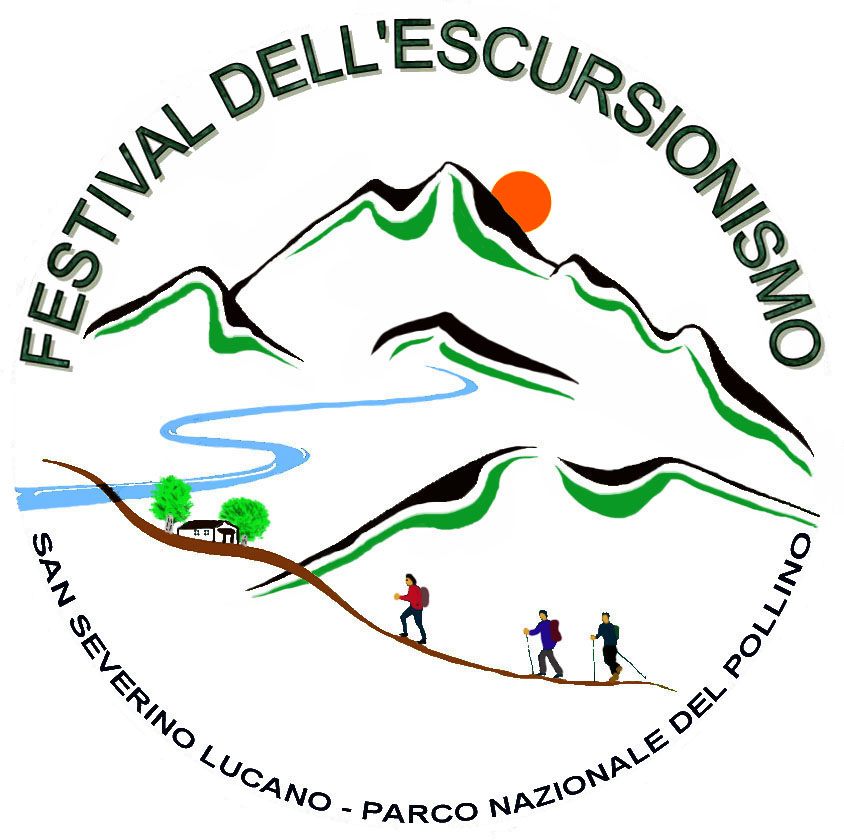 Per i partecipanti al Festival possibilità di sconti dal 10 al 20% nelle  strutture convenzionate della Valle del Frido, è necessario prenotare.ALBERGO BOSCO MAGNANO info@albergoboscomagnano.it  Tel.0973 576472MULINO IANNARELLI Hotel Ristorante www.mulinoiannarelli.com Tel.0973570205HOTEL GIOIA  www.hotelgioia.net  mail info@gioiahotel.it  Tel. 0973576545HOTEL PARADISO  www.hotelparadiso.info  mail info@hotelparadiso.info   Tel.0973 576586mail: villaorofino@tiscali.it AGRITURISMO BOSCO PRINCIPE www.boscoprincipe.com  Tel.0973 640891AGRITURISMO CRESCENTE Azienda agricola –produzione propria tel.347 2494805 -3406130223B&B  A CASA DI MARIO  www.acasadimario.it.  mail acasadimario@libero.it Tel.0973 640978B&B   IL RIFUGIO IN VILLA www.ilrifugioinvilla.it   mail mitidieri.g@libero.it  Tel.3490613509RESIDENZA DELLE ROSE  www.residenzadellerose.it    mail  residenzadellerose@tiscali.it Tel.0973 570164RESIDENCE IL VARCO DEL POLLINO www.varcodelpollino.it  mail luisa.gargaglione@gmail.com Tel.0973 57018 “A CASA DI NONNO AGOSTINO” Case Vacanze www.casadinonnoagostino.it  Tel. 0973 570011TORRE VECCHIA  Ristorante - Affittacamere www.torrevecchia.info LA PORTA DEL POLLINO Paninoteca-birreria-Ristorante- AffittacamereTel.3495061562 –3486069291 OASI  Ristorante Pizzeria B&B   www.oasisulpollino.it oasisassone@gmail.com Tel. 0973 576292 “Da AGOSTINO” Ristorante Pizzeria  Tel. 0973576710 cell.3471705144LA CITTADELLA Ristorante Pizzeria WWW.la-cittadella.commail lacittadella2016@tiscali.it     Tel. 338 9270185IL PICCOLO MULINO Azienda Agricola Fattoria Didattica - Ristorante www.ilpiccolomulino.com    info@ilpiccolomulino.com Tel. 0973576721 Presso il negozio di abbigliamento sportivo “LINEA SPORT” a Francavilla sul Sinni Tel.0973/577167, sconti del 20% oltre ai normali sconti dei saldi stagionali